Name: ________________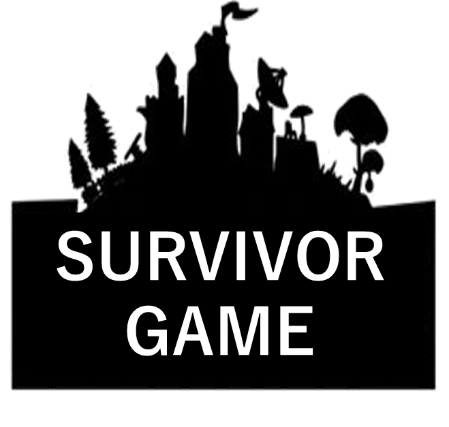 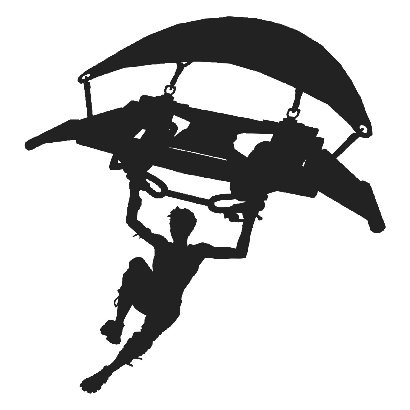 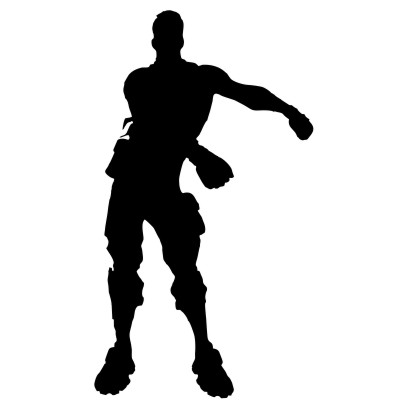 ROUND ONEWhen I ___________, ______________When I was at the park, I played soccer.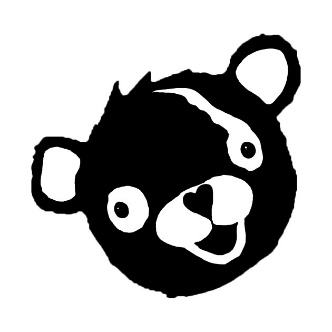 ROUND TWO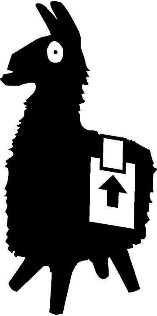 ________________ when _______________.I saw a movie when I went to Nagaoka.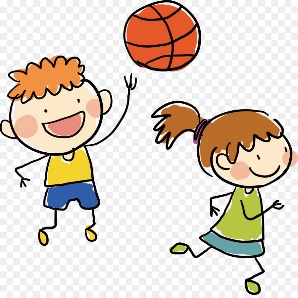 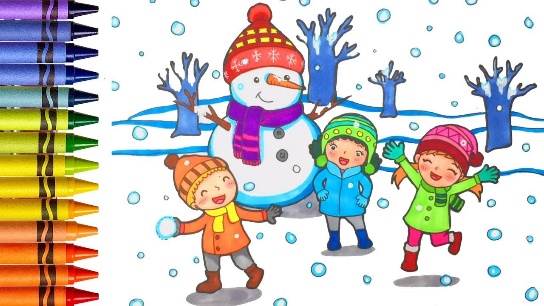 When I was…________________________________________________________________________________________________________________________________________________________________________________________________________________________________________________________________________________________________________________________________________________________________________________________________________________________________________________________________________________________________________________________________________________________________________________________________________________________came to schoolwas 7 years oldvisited my friend’s housewas at the parkplayedsawtalked tousedcame homewas 12 years oldwent to Nagaokawas at schoolstudiedmetwatchedatein first grade at this school,in second grade at my old school,in sixth grade at my old school,in first grade at my old school,in fifth grade at my old school,in kindergarten,in fourth grade at my old school,in the spring vacation,in third grade at my old school,a baby,